Шымкент қалас Іскер Әйелдер Қауымдастығының01.01.2023-31.12.2023 жж арасындағыХРОНОЛОГИЯЛЫҚ ЕСЕБІ№УақытыІс-шараның атауыЖауаптыӨткен жеріҚатысушылар саныЕскертпе1.15-17.01.2023Қазақстан Іскер Әйелдер Ассоциациясының мүшелерін біріктірген үшкүндік корпоративтік оқу-демалысы Ағабекқызы ЭльенораБурабайҚІӘА Шымкент қаласы 2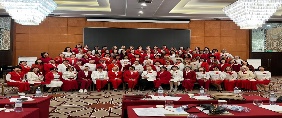 2.27.01.2023«Қазақстанның кәсіпкер әйелдері одағы» қоғамдық бірлестігініАғабекқызы ЭльенораТүркістанҚІӘА Шымкент қаласы4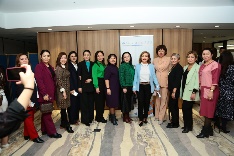 3.27.01.2023"Senimen bolashaq" Республикалық қоғамдық бірлестігіАғабекқызы ЭльенораШымкентҚІӘА Шымкент қаласы4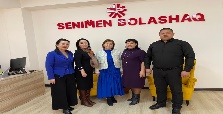 Барлығы қаңтар айында: 3 іс-шара өткізілдіБарлығы қаңтар айында: 3 іс-шара өткізілдіБарлығы қаңтар айында: 3 іс-шара өткізілдіБарлығы қаңтар айында: 3 іс-шара өткізілдіБарлығы қаңтар айында: 3 іс-шара өткізілдіБарлығы қаңтар айында: 3 іс-шара өткізілдіБарлығы қаңтар айында: 3 іс-шара өткізілдіБарлығы қаңтар айында: 3 іс-шара өткізілді4.01.02.2023Шымкент қалалық #133 мектеп басшылығы ұстаздармен кездесіп, өмірлік тәжірибемен бөлісу.Ағабекқызы ЭльенораШымкентҚІӘА Шымкент қаласы3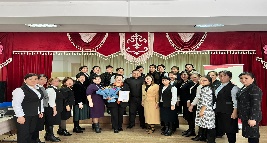 5.10.02.2023"Қауымдастықтың жаңа құрамы мен жылдық жоспары".Ағабекқызы Эльенора.ШымкентҚІӘА Шымкент қаласы4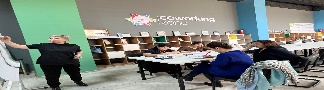 Барлығы ақпан айында: 2 іс-шара өткізілдіБарлығы ақпан айында: 2 іс-шара өткізілдіБарлығы ақпан айында: 2 іс-шара өткізілдіБарлығы ақпан айында: 2 іс-шара өткізілдіБарлығы ақпан айында: 2 іс-шара өткізілдіБарлығы ақпан айында: 2 іс-шара өткізілдіБарлығы ақпан айында: 2 іс-шара өткізілдіБарлығы ақпан айында: 2 іс-шара өткізілді6.18-20. 03.2023Ready4TradeАғабекқызы ЭльенораАлматыҚІӘА Шымкент қаласы5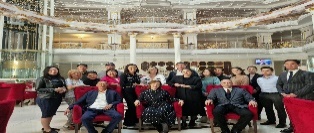 Барлығы ақпан айында: 1 іс-шара өткізілдіБарлығы ақпан айында: 1 іс-шара өткізілдіБарлығы ақпан айында: 1 іс-шара өткізілдіБарлығы ақпан айында: 1 іс-шара өткізілдіБарлығы ақпан айында: 1 іс-шара өткізілдіБарлығы ақпан айында: 1 іс-шара өткізілдіБарлығы ақпан айында: 1 іс-шара өткізілдіБарлығы ақпан айында: 1 іс-шара өткізілді7.20.05.2023Бесінші Еуразиялық  Әйелдер Саммиті өтті (EWS-V).ҚІӘА Алматы қаласыАлматыҚІӘА Шымкент қаласы7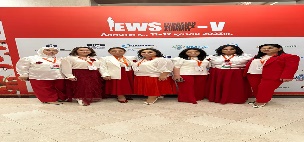 823.05.2023Еуропа Қайта Құру және  Даму Банк маманы мен кездесуАғабекқызы ЭльенораШымкентҚІӘА Шымкент қаласы4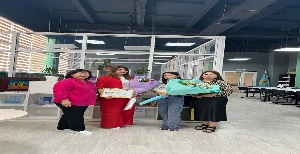 924.05.2023Канада елінің Қазақстандағы елшісі Алан Хамсон мырза мен Гүлім Нурабаева ханыммен кездесу өтті.Ағабекқызы ЭльенораШымкентҚІӘА Шымкент қаласы2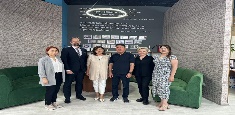 Барлығы мамыр айында: 3 іс-шара өткізілдіБарлығы мамыр айында: 3 іс-шара өткізілдіБарлығы мамыр айында: 3 іс-шара өткізілдіБарлығы мамыр айында: 3 іс-шара өткізілдіБарлығы мамыр айында: 3 іс-шара өткізілдіБарлығы мамыр айында: 3 іс-шара өткізілдіБарлығы мамыр айында: 3 іс-шара өткізілдіБарлығы мамыр айында: 3 іс-шара өткізілді1017.06.2023«Іскер Әйелдер Қауымдастығының ұйымдастыруымен сенбілік бас қосу өтті».Ағабекқызы ЭльенораШымкентҚІӘА Шымкент қаласы6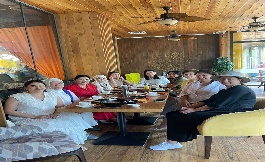 1129.06.2023"Іскерлік қатыныс"ҚІӘА Тараз қаласыТаразҚІӘА Тараз қаласы5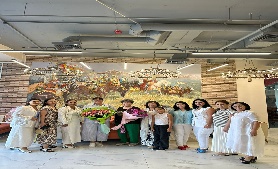 Барлығы маусым айында: 2 іс-шара өткізілдіБарлығы маусым айында: 2 іс-шара өткізілдіБарлығы маусым айында: 2 іс-шара өткізілдіБарлығы маусым айында: 2 іс-шара өткізілдіБарлығы маусым айында: 2 іс-шара өткізілдіБарлығы маусым айында: 2 іс-шара өткізілдіБарлығы маусым айында: 2 іс-шара өткізілдіБарлығы маусым айында: 2 іс-шара өткізілді1215.07.2023«@be_better_book_cafe» кітап клубында болып өтті. Ағабекқызы ЭльенораШыментСембиева Акерке2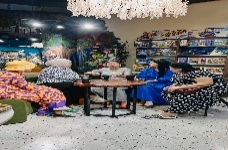 1328.07.2023«Ана – әлемнің бар асылы»  Ағабекқызы ЭльенораШымкент №12 емханадаСайрам  алабының нәзік жандылары , медицина қыметкерлері2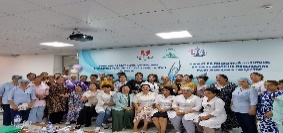 Барлығы шілде айында: 2 іс-шара өткізілдіБарлығы шілде айында: 2 іс-шара өткізілдіБарлығы шілде айында: 2 іс-шара өткізілдіБарлығы шілде айында: 2 іс-шара өткізілдіБарлығы шілде айында: 2 іс-шара өткізілдіБарлығы шілде айында: 2 іс-шара өткізілдіБарлығы шілде айында: 2 іс-шара өткізілдіБарлығы шілде айында: 2 іс-шара өткізілді1410.08.2023"МЕКТЕПКЕ ЖОЛ"Ағабекқызы ЭльенораШымкентҚІӘА Шымкент қаласы6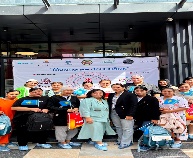 Барлығы тамыз айында: 1 іс-шара өткізілдіБарлығы тамыз айында: 1 іс-шара өткізілдіБарлығы тамыз айында: 1 іс-шара өткізілдіБарлығы тамыз айында: 1 іс-шара өткізілдіБарлығы тамыз айында: 1 іс-шара өткізілдіБарлығы тамыз айында: 1 іс-шара өткізілдіБарлығы тамыз айында: 1 іс-шара өткізілдіБарлығы тамыз айында: 1 іс-шара өткізілді1520.09.2023«ЕЛ СҰЛУЫ – ҚЫЗ БАЛА»Ағабекқызы ЭльенораШымкентШымкент көпсалалы колледжі3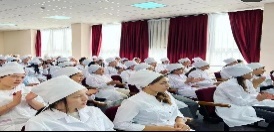 1625.09.2023"Қуыскеуде" кітабының түсау кесер рәсіміСанжар КерімбайШыментҚІӘА Шымкент қаласы1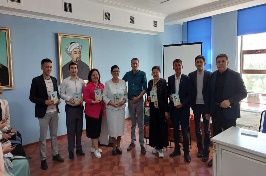 1726.09.2023«ҚЫЗЫМ САҒАН АЙТАМ»Ағабекқызы ЭльенораШымкентМ.Өтебаев атындағы жаңа         технологиялар колледжі 3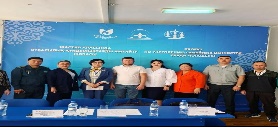 1827.09.2023«Қыз қылығымен сүйкімді»Ағабекқызы ЭльенораШымкентТамақтандыру индустриясы және сервис колледжінде4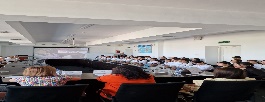 1928.09.2023КОЛЛЕДЖ ҚЫЗДАРЫМЕН КЕЗДЕСУАғабекқызы ЭльенораШымкентҚІӘА Шымкент қаласыМ.Өтебаев колледжі,150-ге қыздары 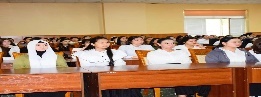 Барлығы қыркүйек айында: 5 іс-шара өткізілдіБарлығы қыркүйек айында: 5 іс-шара өткізілдіБарлығы қыркүйек айында: 5 іс-шара өткізілдіБарлығы қыркүйек айында: 5 іс-шара өткізілдіБарлығы қыркүйек айында: 5 іс-шара өткізілдіБарлығы қыркүйек айында: 5 іс-шара өткізілдіБарлығы қыркүйек айында: 5 іс-шара өткізілдіБарлығы қыркүйек айында: 5 іс-шара өткізілді2011-12 .10.2023«ӘЛЕМДІ ӨЗГЕРТЕТІН ӘЙЕЛ»ҚІӘ АлматықаласыАлматыҚІӘА Шымкент қаласы7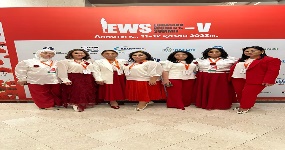 2125.10.2023“Шымкент палауы-2023”, “Достық дастарханы”Ағабекқызы ЭльенораШымкентҚІӘА Шымкент қаласы10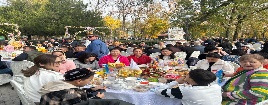 2226.10.07«РЕСПУБЛИКАЛЫҚ ҚАЙЫРЫМДЫЛЫҚ КЕРУЕНІ»Ағабекқызы ЭльенораШымкентҚІӘА Шымкент қаласы4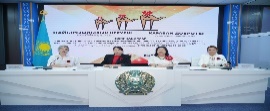 2328.10.2023"Аналар үйі"                Ағабекқызы ЭльенораШымкентҚІӘА Шымкент қаласы4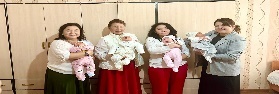 Барлығы қазан айында: 4 іс-шара өткізілдіБарлығы қазан айында: 4 іс-шара өткізілдіБарлығы қазан айында: 4 іс-шара өткізілдіБарлығы қазан айында: 4 іс-шара өткізілдіБарлығы қазан айында: 4 іс-шара өткізілдіБарлығы қазан айында: 4 іс-шара өткізілдіБарлығы қазан айында: 4 іс-шара өткізілдіБарлығы қазан айында: 4 іс-шара өткізілді2403.11.2023«Транформациялық ойын-тренингі»Амангельдиева Айдана ДанияровнаШымкентҚІӘА Шымкент қаласы4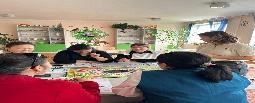 2510.11.2023«Заманауи іскер әйелдің коды»Ағабекқызы ЭльенораҚІӘА Шымкент қаласы1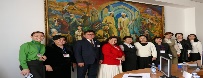 2614.11.2023Түркістан облысында 139 бала дүние есігін ашты.Ағабекқызы ЭльенораТуркістан облҚІӘА Шымкент қаласы4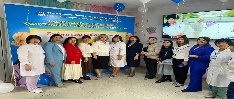 2715.11.2023"Іскерлік байланыс"Ағабекқызы ЭльенораШымкентҚІӘА Шымкент қаласы6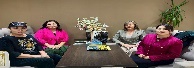 2815.11.2023"Тексиль қалдықтарын қайта өңдеу"Ағабекқызы ЭльенораТуркістан облҚІӘА Шымкент қаласы12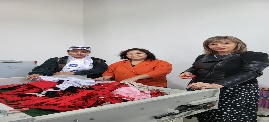 Барлығы қараша айында: 5 іс-шара өткізілдіБарлығы қараша айында: 5 іс-шара өткізілдіБарлығы қараша айында: 5 іс-шара өткізілдіБарлығы қараша айында: 5 іс-шара өткізілдіБарлығы қараша айында: 5 іс-шара өткізілдіБарлығы қараша айында: 5 іс-шара өткізілдіБарлығы қараша айында: 5 іс-шара өткізілдіБарлығы қараша айында: 5 іс-шара өткізілді2908.12.2023«Еңбегі жанған арулар» Іскер әйелдер форумыАғабекқызы ЭльенораШымкетҚІӘАШымкент қаласы8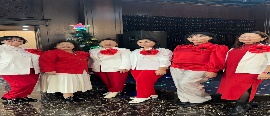 Барлығы желтоақсан айында: 1 іс-шара өткізілдіБарлығы желтоақсан айында: 1 іс-шара өткізілдіБарлығы желтоақсан айында: 1 іс-шара өткізілдіБарлығы желтоақсан айында: 1 іс-шара өткізілдіБарлығы желтоақсан айында: 1 іс-шара өткізілдіБарлығы желтоақсан айында: 1 іс-шара өткізілдіБарлығы желтоақсан айында: 1 іс-шара өткізілдіБарлығы желтоақсан айында: 1 іс-шара өткізілдіБарлығы 2023 жылы: 29 іс-шара өткізілдіБарлығы 2023 жылы: 29 іс-шара өткізілдіБарлығы 2023 жылы: 29 іс-шара өткізілдіБарлығы 2023 жылы: 29 іс-шара өткізілдіБарлығы 2023 жылы: 29 іс-шара өткізілдіБарлығы 2023 жылы: 29 іс-шара өткізілдіБарлығы 2023 жылы: 29 іс-шара өткізілдіБарлығы 2023 жылы: 29 іс-шара өткізілді